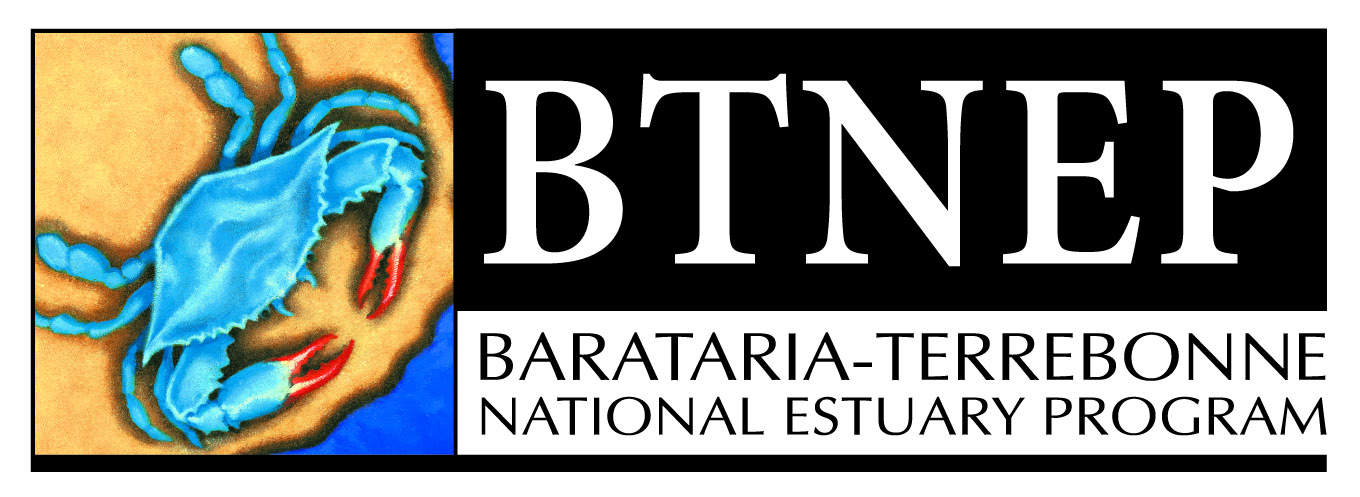 Barataria-Terrebonne National Estuary ProgramManagement Conference Agenda - Meeting #939:30 a.m. – 12:00 pm Thursday, November 5, 2020Nicholls State University Virtual Zoom MeetingCALL TO ORDER - 9:30 A.M. – 9:40 A.M.Welcome – Quenton Fontenot, BTNEP MC ChairmanRoll Call – Nicole Babin, BTNEP Office CoordinatorReading and Approval of Minutes from MC #90 & MC# 92 PROGRAM ACTIVITIES - 9:40 A.M. – 9:50 A.M.Personnel Changes –  BTNEP Meeting Report – July 20, 2020 – October 18, 2020BTNEP #92 Management Conference zoom meeting BTNEP Staff attended weekly staff meetingsBTNEP Staff attended a NEPORT Conference call with Doug Jacobson and Lisa Rickards Dean attended the ANEP Finance Committee Conference CallsDean attended the CPRA July Board Meeting via websiteDean attended the BTEF board zoom meetingDean and Seth attended the CEDS Strategy Committee MeetingDean and Andrew attended a conference call for a NSU Coastal Center updateDean attended the zoom meeting for the Governor’s Advisory Commission on Coastal Protection, Restoration and ConservationDean attended LUMCON Management Team MeetingsDean attended a BTNEP update conference call with EPA region 6 Dean attended a conference call with The Water Institute to discuss EPA’s comments on the Climate Ready Estuaries ReportDean working with ANEP to provide information for the Restore America’s Estuaries conference closing panel session on congressional supportNicole attended meetings with Amber Bonvillain, LUMCONAlma attended monthly meetings with the Bayou Lafourche Freshwater DistrictAlma attended a Virtual Bayou Community Grant Foundation Ceremony Alma attended the Environmental Science Education Conference CallAlma attended a CWPPRA Public Outreach Committee Meeting  Alma, Delaina, and Natalie attended a Go to Webinar - National Marine Sanctuaries Webinar Series: Seabirds 101Alma attended a Webinars: Adapting to a Changing Climate 6 Week Course; Louisiana K-12 EE directory preview; "10,000 Teachers" for Climate Week NYC; How’s My Waterway: A Tool for Exploring Your Water QualityAlma attended an Embrace Working Group Call Alma attended the Virtual Bayou Lafourche Freshwater District MeetingAlma attended the Embrace the Gulf Working Group - Gulf of Mexico Alliance Alma attended a Geauxing Green Sustainable Festival Grant Conference call with French Quarter Fest, INCAlma attended a meeting with Susan Russell about Environmental Education Plan Alma attended a GOMA Embrace the Gulf Working Group Call  Alma attended a Conference with Dr. Jay Clune about starting an Office of Sustainability for Nicholls Alma attended a State Champion Status Call - Gulf of Mexico AllianceAlma attended a Conference Call with Susan Russell, Keep Louisiana Beautiful (KLB) about establishing University affiliatesAlma attended the Louisiana Recycling Coalition Board MeetingAlma attended a Conference Call with Tim Robichaux EDW Alma attended a CWPPRA Public Outreach Conference Call Alma attended a "Fully Serving the Underserved" Workshop Planning Conference CallAlma attended the ZOOM meeting with the University Affiliate with Keep Louisiana BeautifulDelaina attended a meeting with Carrie Stansbury to discuss Big Birding Sit Weekend in Patterson.Delaina and Natalie attended a Webinar: Louisiana Audubon Society - Avian Food Resources in Garden SettingsDelaina attended a meeting with Darin Lee (CPRA) and Paul Leberg (UL) to discuss Caminada-Whiskey Data AnalysisDelaina attended a Virtual Gulf Coast Bird Walk with ManometDelaina attended a meeting with Gulf Coast Joint Venture Birds Island Team Delaina attended Webinars: The Keynote lecture for the North American Ornithological Conference featuring Dr. Thomas Lovejoy; Multiple Approaches to Studying Avian Diet symposium; 3 Billion Birds Lost - Now What? Round Table Discussion; Motus Automated Telemetry Reveals Sanderling and Red Knot Migration Patterns in the North American Midcontinental Flyway; Predicting bird distributions under global change and Breeding Biology Symposium; Understanding How Stopover Habitats Function During Spring and Autumn Migration along the Northern Gulf of Mexico Coast; Factors Influencing the Breeding Success of Brown Pelicans (Pelecanus Occidentalis) in Coastal Louisiana presentation; Long-Term Environmental Trends in the Gulf of Mexico ; How to “See” Birdsong-Sound Spectrograms 101; How to Make Sense of Bird Sounds; Using Fecal Metabarcoding to Reconstruct the Winter Diet of a Declining Shorebird Species; Applications of Unmanned Vehicle Systems (AKA Drones) to the Study and Conservation of Birds; Wildlife Garden Design Webinar: Concepts and Considerations; Nest Success and Beach Restoration: A Comparison of Three Beach-Nesting Birds in Coastal Louisiana; Black and Yellow Rail Habitat Associations in a Rapidly Disappearing Landscape; Should I Stay or Should I Go? the Decision of a Wilson's Plover in a Vanishing Landscape; Effects of Disturbance and Stewardship on Least Tern Productivity in Coastal Mississippi; Shorebird Migration on the Gulf of Mexico, Linking Wetlands Across America; Can Coastal Restoration Projects Preserve Bald Eagle (Haliaeetus Leucocephalus) Breeding Habitat in Coastal Louisiana; Tiny Fish Play a Big Role in the Ocean Ecosystem; a webinar focused on helping seabirds; Bird Photography; A Story of Perseverance: The Brown Pelicans of Coastal Louisiana; Basics of Identifying Fall Warblers; Migrating Shorebirds; All About the International Shorebird Survey; Birds and Native Plants: A Virtual Presentation by Doug Tallamy; The Magic of Migration; Harnessing Natural Processes to Maximize Benefits to Coastal Louisiana Delaina attended a meeting with Louisiana Audubon to discuss partnership for a future funding opportunity. Delaina attended the NOAA RESTORE Proposal team planning meetingDelaina attended a Conference call to discuss future Coastwide Surveys with Amanda Anderson, USGSDelaina and Natalie attended a Webinar: Coastal Solutions: The Shorebird Crisis and Community Building Delaina attended the Inspiring Actions for Migratory Shorebird Conservation meetingDelaina attended a Conference call with Hannah Gilbreath (USFWS) to discuss Red Knot research in Grand IsleDelaina attended a meeting with Katie Brasted at Woodlands Conservancy site to discuss Wetlands Wednesdays Program featuring the bird banding station funded by BTNEPDelaina attended a Conference Call with Darin Lee (Coastal Protection and Restoration Authority) to discuss BA-0143/TE-0100 Avian/Habitat Analysis Task StatusNatalie attended a Webinars: National Marine Sanctuaries Webinar Series: Seabirds 101; Monarch Joint Venture/National Conservation Training Center; Hosted by the Xerces Society; Merlin Bird ID app; Hummingbirds in Louisiana; Wildlife Garden Design: Concepts and Considerations; Inventory and Design Opportunities for Pollinator Habitat on Working Lands; Gardening Beyond Your Yard: Bee City USA; Native Plants in the Home Landscape; They All Look the Same - Fall Birding 101; Watch the American Bird Associations presentation: How to "See" Birdsong with Ted Floyd; Grow Native, Not Wild; Bird Migration through Different Lenses; Container Gardening in the Landscape; Propping up Pollinators; Pollinator Habitat in Towns and Cities: Southeast Region Natalie attended a meeting with Delaina at Nicholls farm to look at potential purple martin housing locationsMatt attended the Queen Bess Island Zoom meetingMatt attended the Terrebonne Coastal Zone Management MeetingAndrew and Siva attended a Region 6 Watershed steering committee zoom meetingAndrew attended a Telephone Conference call with SCPDC about alternative methods for payments to homeowners Andrew and Siva attended the La Watershed Initiative Region 6 Steering Committee, Zoom meeting Andrew and Siva attended a Teleconference with Pat Gordon, SCPDC and Ben Malbrough, BLFWD to discuss the Bayou Lafourche Home Sewage Assistance Program partnershipAndrew attended the La Master Naturalists presentations for zoomAndrew and Siva attended a meeting with Ben Malbrough, BLFWD and Gavin Chauvin to discuss the Bayou Folse home sewage inspector project kickoff. Siva attended the National Marine Sanctuaries Webinar: Understanding Ocean AcidificationSiva attended the Webinars: NOAA RESTORE: Effects of nitrogen sources and plankton food-web dynamics on habitat quality in the Gulf of Mexico", by Dr. Michael Stukel, Associate Professor, Florida State University; EPA Webinar: PFAS Removal in Drinking Water Treatment Systems; DEQ Webinar: Water Quality in Louisiana; Funding Opportunity: Planning for Actionable Science in the Gulf of MexicoSiva attended a Teleconference with Angela Rathlae, NPS; Gary LaFleur, Nicholls State University; Linda Tabor, BTEF; Dean Blanchard, Andrew Barron (BTNEP) to discuss about the new citizen science grantSiva and Andrew coordinated with Pat Gordon, SCPDC about the Bayou Lafourche home sewage assistance programSiva attended a Teleconference with Rachel Houge, Gulf of Mexico Division to discuss the alternate payment methods for the homeowners in the Bayou Lafourche watershedSiva and Andrew attended a Conference Call with Rachel Houge, and Danny Weagand, (GMD) to discuss Bayou Lafourche Home Sewage Assistance Cost Assistance Siva and Andrew attended a Teleconference with Pat Gordon, SCPDC to discuss about the alternate home sewage payment method for Bayou Lafourche watershedSiva attended a DEQ Webinar: An Overview of Water Quality Standards in LouisianaPresentations/Exhibits/Field Trips/ Volunteer Events –  July 20, 2020 – October 18, 2020Alma attended the GOMA EEN Workshop Planning - "Fully Serving the Underserved"  Alma attended GOMA Marine Debris Prevention Workgroup  Alma attended GOMA “Fully Serving the Underserved” Workshop PlanningAlma attended the Waste Expo Virtual ConventionDelaina attended a Living Shoreline Virtual WorkshopMatt conducted maintenance at the Nicholls Farm and pot salt matrimony vine and toothache tree seed, divide wax myrtle seedlingsSiva and Andrew conducted Bayou Lafourche and Bayou Folse Water Sampling  Matt collected persimmon, beautyberry and rough leaf dogwood seeds from varies location – Nicholls Campus and Farm, Bayou Sherman Grand Isle State Park and Fourchon RidgeNatalie conducted Chimney swift tower monitoringNatalie conducted Pollinator plant maintenance    Andrew presented an Invasive Species Presentation to Master Gardeners in Training of Lafourche and TerrebonneAdditional Topics:  –  July 20, 2020 – October 18, 2020Dean managed grants and budgets via email and phoneNicole and Dean worked on weekly administrative duties via email and phoneNicole will be worked with Linda Tabor via email and phoneNicole will be worked with LUMCON Staff via email and phoneAlma worked on Marine Debris & Sustainable Festival Quarterly ReportDelaina continued preparation for LUMCON’s Science Talk Series presentation set for July 30Delaina prepared banded bird data and sending to researchers on the breeding grounds to acquire information that will assist in verification of individuals for the Caminada wintering shorebird projectDelaina continued to work with Paul Leberg to verify information for the Caminada wintering shorebird database.Natalie worked on the Audubon's Louisiana publication Natalie researched attracting native pollinatorsNatalie worked on LSU Ag Center gardening course and Cornell Lab of Ornithology Sparrow ID courseMatt worked on Cost Proposal for Bayou Decade Ridge Project (TE-138)Matt worked on PowerPoint presentation for Chris Reid's classSeth worked with Gary LaFleur and Dean Blanchard on updating the Indicator report contract needsSeth worked on Social media engagement plans with White Car MarketingSeth worked on the 2021 Tidal Graph CalendarAndrew worked on semi-annual reports, final reports and invoicesAndrew worked on the Presentation for La Master Naturalists of Greater New Orleans (LMNGNO) as a zoom presentation, Home Sewage Treatment, and LUMCON Seminar SeriesAndrew serviced hydro lab and tape down with LDEQAndrew worked on Bayou Folse Semi Annual report to Gulf of Mexico DivisionSiva worked on water quality presentation for Ocean commotionSiva reviewed the reports from Pace and sampling assistant contractsSiva prepared the invoices for the sub contractsSiva worked on the Quarterly reports for Bayou Folse and Bayou Lafourche watershedsSiva worked on invoice for Pace labsSiva worked on field and lab data for water samplingSiva coordinated with Pat Gordon, SCPDC about the Bayou Lafourche watershed home sewage assistance flyerSiva coordinated with Rachel Houge, GMD about continuing the water sampling in the Bayou Lafourche watershedIII	 MEDIA COVERAGE (For July 20, 2020 – October 18, 2020)Media Coverage “Letters: Energy industry enthusiast says work with, not against, oil and gas companies,” – August 21, 2020 theadvocate.com (Baton Rouge, LA) “Expert says Gulf will remain an important player in world oil market,” – September 21, 2020 houmatoday.com (Houma, LA)PROJECT STATUSRequest for Payment – “Support for BTNEP Water Quality Sampling and Education” – Emily Elliott Invoice 4 671WQIE/WQSE – Siva NunnaRequest for Payment – Invoice 08 – “Nutrient and Bacterial Analysis in the Bayou Lafourche Watershed” Grant Number 671WQIE/MX-00D87219 – Siva Nunna Request for Payment – Invoice 09 – “Nutrient and Bacterial Analysis in the Bayou Lafourche Watershed” Grant Number 671WQIE/MX-00D87219 – Siva Nunna Request for Payment – “Development of Chimney Swift Nesting/Roosting Towers and Educational Kiosks” EPA Grant No. # CE-01F68001; EPA Tracking No.# 2020-14 – Natalie Waters Request for Payment – “Support for BTNEP Water Quality Sampling and Education” – Emily Elliott Invoice 06 (671WQIE/WQSE) – Siva NunnaRequest for Payment – “Pre-release baseline data on plant demography of Chinese Tallow before Biocontrol Program is initiated” EPA Grant No. # CE-00666014; EPA Tracking No.# 2018-15 – Matt Benoit  Final Deliverable - “Pre-release baseline data on plant demography of Chinese Tallow before Biocontrol Program is initiated” EPA Grant No. # CE-00666014; EPA Tracking No.# 2018-15 – Matt Benoit  Final Deliverable Revised copy- “Pre-release baseline data on plant demography of Chinese Tallow before Biocontrol Program is initiated” EPA Grant No. # CE-00666014; EPA Tracking No.# 2018-15 – Matt Benoit  IV. SCHEDULE NEXT BTNEP MANAGEMENT CONFERENCE MEETING DATE –             9:50 A.M. – 9:55 A.M.Save the Date – February 4, 2021 – Location TBD, Nicholls State UniversitySave the Date – May 6, 2021 – Location TBD, Nicholls State UniversitySave the Date – August 5, 2021 – Location TBD, Nicholls State UniversitySave the Date – November 4, 2021 – Location TBD, Nicholls State University      V.  OTHER IMPORTANT UPCOMING EVENTS AND RELATED DATES – DISCUSSION ITEMS – 10:00 A.M. – 12:00 Noon“Louisiana National Estuary Research Reserve: What is the National Estuarine Research Reserve (NERR) System and What are benefits of a NERR in Louisiana”, Robert Twilley, Louisiana Sea Grant (20 minutes)“2020 Hurricane Season:  Preliminary Impacts Assessments”, Darin Lee, CPRA (20 minutes)VII. NEW BUSINESS  ANNOUNCEMENTSAudubon Publication – Natalie Waters2021 Tidal Graph Calendar – Seth MoncriefIX. ADJOURN 